Donation FormDonor Information (please print or type)Pledge InformationI (we) pledge a total of $____________________ to be paid: now monthly quarterly yearly.I (we) plan to make this contribution in the form of: cash check credit card other.Gift will be matched by (company/family/foundation) 	 form enclosed           form will be forwarded I would like to donate to the following item(s):__________________________________Acknowledgement InformationPlease use the following name(s) in all acknowledgements: 	I (we) wish to have our gift remain anonymous.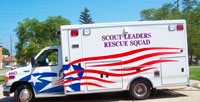   Non-Profit OrganizationNameBilling addressCity, ST  Zip CodePhone 1 | Phone 2Fax | EmailCredit card type | Exp. dateCredit card numberAuthorized signatureSignature(s)DatePlease make checks, corporate matches, 
or other gifts payable to:3019-45th StreetKenosha, WI  53144